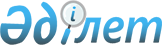 Маңғыстау облысының Жаңаөзен қаласындағы жаппай тәртіпсіздіктерге байланысты туындаған әлеуметтік-экономикалық, гуманитарлық және өзге де проблемаларды жедел шешу үшін үкіметтік комиссия құру туралыҚазақстан Республикасы Үкіметінің 2011 жылғы 18 желтоқсандағы № 1546 Қаулысы

      Маңғыстау облысының Жаңаөзен қаласындағы жаппай тәртіпсіздіктерге байланысты туындаған мәселелерді жедел шешу мақсатында Қазақстан Республикасының Үкіметі ҚАУЛЫ ЕТЕДІ:



      1. Осы қаулыға қосымшаға сәйкес құрамда Маңғыстау облысының Жаңаөзен қаласындағы жаппай тәртіпсіздіктерге байланысты туындаған әлеуметтік-экономикалық, гуманитарлық және өзге де проблемаларды жедел шешу үшін үкіметтік комиссия (бұдан әрі - комиссия) құрылсын.



      2. Комиссия дереу жұмысқа кіріссін, келтірілген зиянның көлемін белгілесін, Маңғыстау облысының Жаңаөзен қаласындағы жағдайды тұрақтандыру жөнінде өзге де жедел шараларды қабылдасын.



      3. Комиссия төрағасы Ө.Е. Шөкеев комиссия қызметінің нәтижелері туралы баяндасын.



      4. Осы қаулы қол қойылған күнінен бастап күшіне енеді.      Қазақстан Республикасының

      Премьер-Министрі                           К. Мәсімов

Қазақстан Республикасы   

Үкіметінің        

2011 жылғы 18 желтоқсандағы

№ 1546 қаулысына    

қосымша       

Маңғыстау облысының Жаңаөзен қаласындағы жаппай тәртіпсіздіктердің зардаптарын жою жөніндегі үкіметтік комиссияШөкеев                     - Қазақстан Республикасы

Өмірзақ Естайұлы             Премьер-Министрінің бірінші орынбасары,

                             төрағаБожко                      - Қазақстан Республикасының Төтенше

Владимир Карпович            жағдайлар министрі, төрағаның орынбасарыКөшербаев                  - Маңғыстау облысының әкімі

Қырымбек ЕлеуұлыҚасымов                    - Қазақстан Республикасының Ішкі істер

Қалмұханбет Нұрмұханбетұлы   министріЖұмағалиев                 - Қазақстан Республикасының Байланыс және

Асқар Қуанышұлы              ақпарат министріЖаңбыршин                  - Қазақстан Республикасы Қауіпсіздік

Қозы-Көрпеш Есімұлы          Кеңесі хатшысының орынбасары -

                             Қазақстан Республикасы Қауіпсіздік

                             Кеңесі хатшылығының меңгерушісіӘбдірәсілов                - Қазақстан Республикасы Білім және ғылым

Болатбек Серікбайұлы         министрлігінің жауапты хатшысыМусинов                    - Қазақстан Республикасы Денсаулық сақтау

Серікбол Рахымқанұлы         министрлігінің жауапты хатшысыНокин                      - Қазақстан Республикасы Құрылыс және

Серік Кеңесұлы               тұрғын үй-коммуналдық шаруашылығы істері

                             агенттігінің төрағасыШолпанқұлов                - Қазақстан Республикасының Қаржы

Берік Шолпанқұлұлы           вице-министріДүйсебаев                  - Қазақстан Республикасының Көлік және

Асылбек Жексенбайұлы         коммуникация вице-министріҚұсайынов                  - Қазақстан Республикасының

Марат Әпсеметұлы             Экономикалық даму және сауда

                             вице-министріНұрымбетов                 - Қазақстан Республикасының Еңбек және

Біржан Бидайбекұлы           халықты әлеуметтік қорғау вице-министріТолыбаев                   - Қазақстан Республикасының Ауыл

Марат Еркінұлы               шаруашылығы вице-министріҚиынов                     - Қазақстан Республикасының Мұнай және газ

Ләззат Кетебайұлы            вице-министріНұрпейісов                 - Қазақстан Республикасы Бас прокуратурасы

Сапарбек Айтуұлы             Тергеу мен анықтау заңдылығын қадағалау

                             департаменті бастығының орынбасары

                             (келісім бойынша)Ақшолақов                  - «ҚазМұнайГаз» ұлттық компаниясы» АҚ

Болат Оралұлы                басқарма төрағасы (келісім бойынша)Бейсенғалиев               - «ҚазАгро» ұлттық басқарушы холдингі» АҚ

Берік Тұрсынбекұлы           басқарма төрағасы (келісім бойынша)
					© 2012. Қазақстан Республикасы Әділет министрлігінің «Қазақстан Республикасының Заңнама және құқықтық ақпарат институты» ШЖҚ РМК
				